State of Rhode Island and Providence Plantations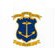 Probate CourtTEMPORARY GUARDIANSHIP(to be filed with Limited/Permanent Guardianship Petition)RIGL 33-15-10Name of RespondentStreet AddressCity/Town	State	Zip	PhoneCode	NumberPetitioner:Name	Relationship toRespondentStreet AddressCity/Town	State	Zip	PhoneCode	NumberRespectfully requests:There is occasion for the appointment of a TEMPORARY GUARDIAN of the above respondent; that a petition for the appointment of a guardian of this person and estate is now pending. He/she requests that:Name of	Relationship toNominee	RespondentStreet AddressCity/Town	State	Zip CodeName of Co-	Relationship toNominee (if any)	RespondentStreet AddressCity/Town	State	Zip Codeor some suitable person be appointed to said trust.	Form PC-9.1, Waiver, if applicable.Petitioner: To the best of my knowledge or belief, the statement(s) contained within this document are truthful and accurate.Signature of	DatePetitionerNotary:Name of	State	CountyNotaryOn 	day of 	, 20 	the petitioner, known to me or proved through satisfactory evidence, signed thedocument in my presence and swore or affirmed the statements in the documents are truthful and accurate.Signature of	DateNotary PublicCommission ID#	Commission Expiration Date	Notary SealDECREEUpon hearing, it is hereby ordered and decreed:For good cause shown:Name	StreetAddressCity/	State	ZipTown	CodeEmail	PhoneNumberName	StreetAddressCity/	State	ZipTown	CodeEmail	PhoneNumberis/are hereby appointed temporary guardian and/or temporary co-guardians of the respondent for the purpose of:Said appointment will expire on	unless further extended by the court.(date)Bond Fixed at: $	With SuretyWithout SuretyAppointed APPRAISER(S):	Check box if Appraiser(s) is/are the same as above OR Complete Appraiser(s) information below.Appraiser	StreetName	AddressCity/	State	Zip CodeTownEmail	PhoneNumberCo-Appraiser	StreetName	AddressCity/	State	Zip CodeTownEmail	PhoneNumberAppointed RESIDENT AGENTResident Agent NameStreet AddressCity/	State	Zip CodeTownEmail	PhoneNumberEntered as an order and decree of the court on:Probate Judge	DateSignature of Probate Judge